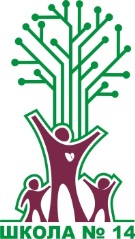 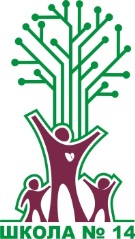 Школа развития «Дарование» 2020-2021гг (Конешова Светлана Сергеевна)Школа развития «Дарование» 2020-2021гг (Конешова Светлана Сергеевна)Школа развития «Дарование» 2020-2021гг (Конешова Светлана Сергеевна)Школа развития «Дарование» 2020-2021гг (Конешова Светлана Сергеевна)№ п/пФамилия, имя ученикаЛ/СПримечаниеАлёхин Глеб1400000004910Аликина София1400000004911  Архипенко Варвара1400000004912  Бабенко Анастасия1400000004913  Берникова Анастасия1400000004914  Берникова Мария1400000004915  Бурматов Евгений1400000004916  Быкова Анастасия1400000004917  Бондарева Николина1400000004918  Ведерникова Александра1400000004919  Волкова Варвара1400000004920  Гончар Никита1400000004921Гуссер Даниил1400000004922  Даниленко Людмила1400000004923  Дозорцева Вероника1400000004924  Ежевский Сергей1400000004925  Земцова Лидия1400000004926  Ивашин Дмитрий1400000004927  Измайлова Мария1400000004928  Исионов Дмитрий1400000004929  Каржавых София1400000004930  Карпов Максим1400000004931  Карнаухов Степан1400000004932  Коновалова Дарья1400000004933  Лаптев Егор1400000004934  Лиман Ярослав1400000004935  Лисковец Савва1400000004936Лысиков Максим1400000004937  Межова Мария1400000004938  Мохов Глеб1400000004939  Мухарева Александра1400000004940  Нескромных Дмитрий1400000004941  Папоян Акоп1400000004942  Печенкин Лев1400000004943  Пешкова Василиса1400000004944  Рудой Матвей1400000004945  Свистунов Александр1400000004946  Соломонов Михаил 1400000004947  Сафонова Влада1400000004948  Татарников Роман1400000004949  Тимашкова Арина1400000004950  Хомяк Сергей1400000004951  Циммерман Антон1400000004952  Чариков Макар1400000004953  Чернышев Тимур1400000004954  Чернявская Мирослава1400000004955  Чернякова Ева1400000004956  Шипова Анастасия1400000004957  Шурыгин Владимир1400000004958  